В рамках профилактической акции «Внимание, дети!» воспитанники и родители (законные представители) Детского сада №28 принимают участие в изготовлении елочных игрушек в стиле ПДД.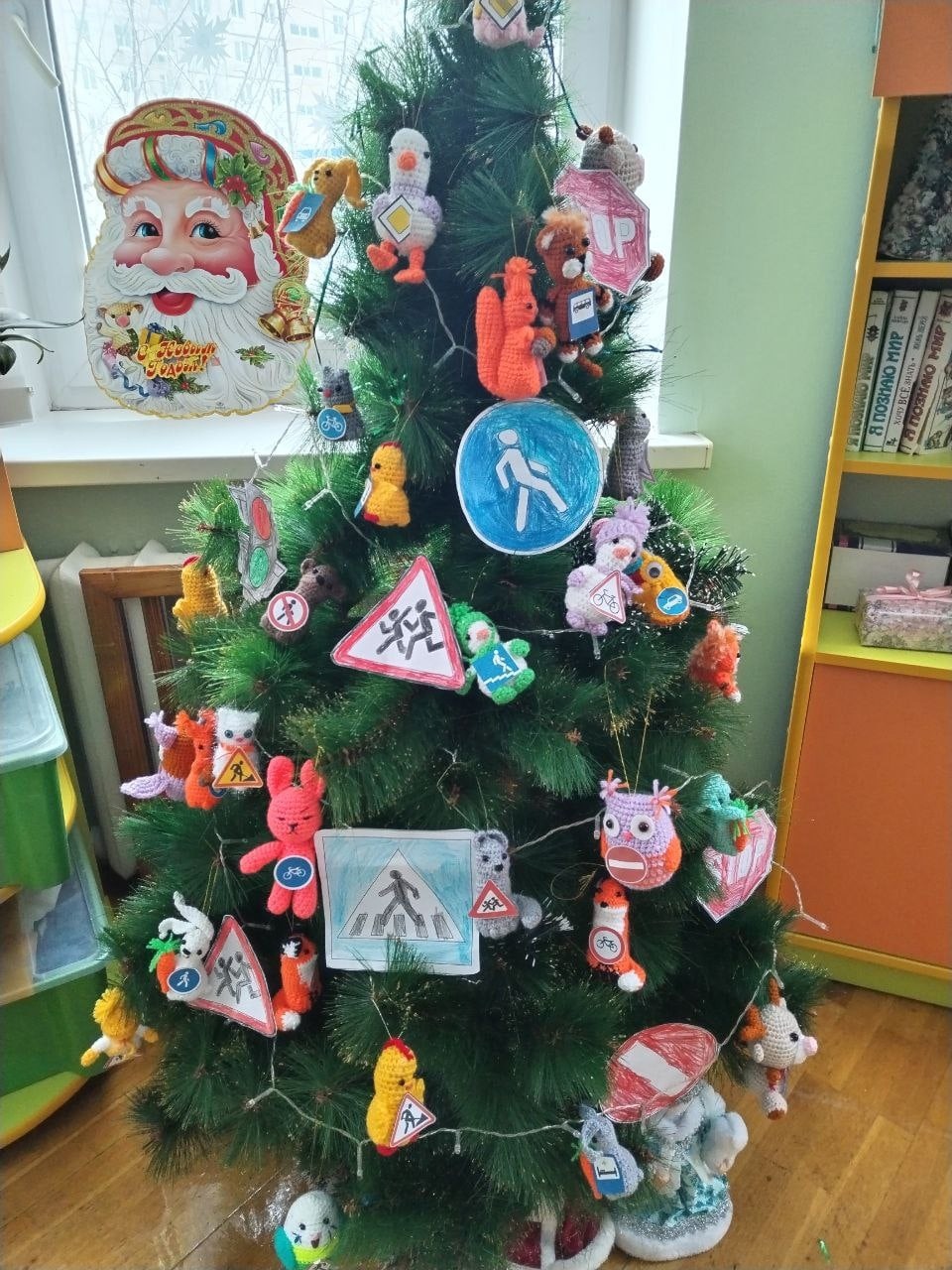 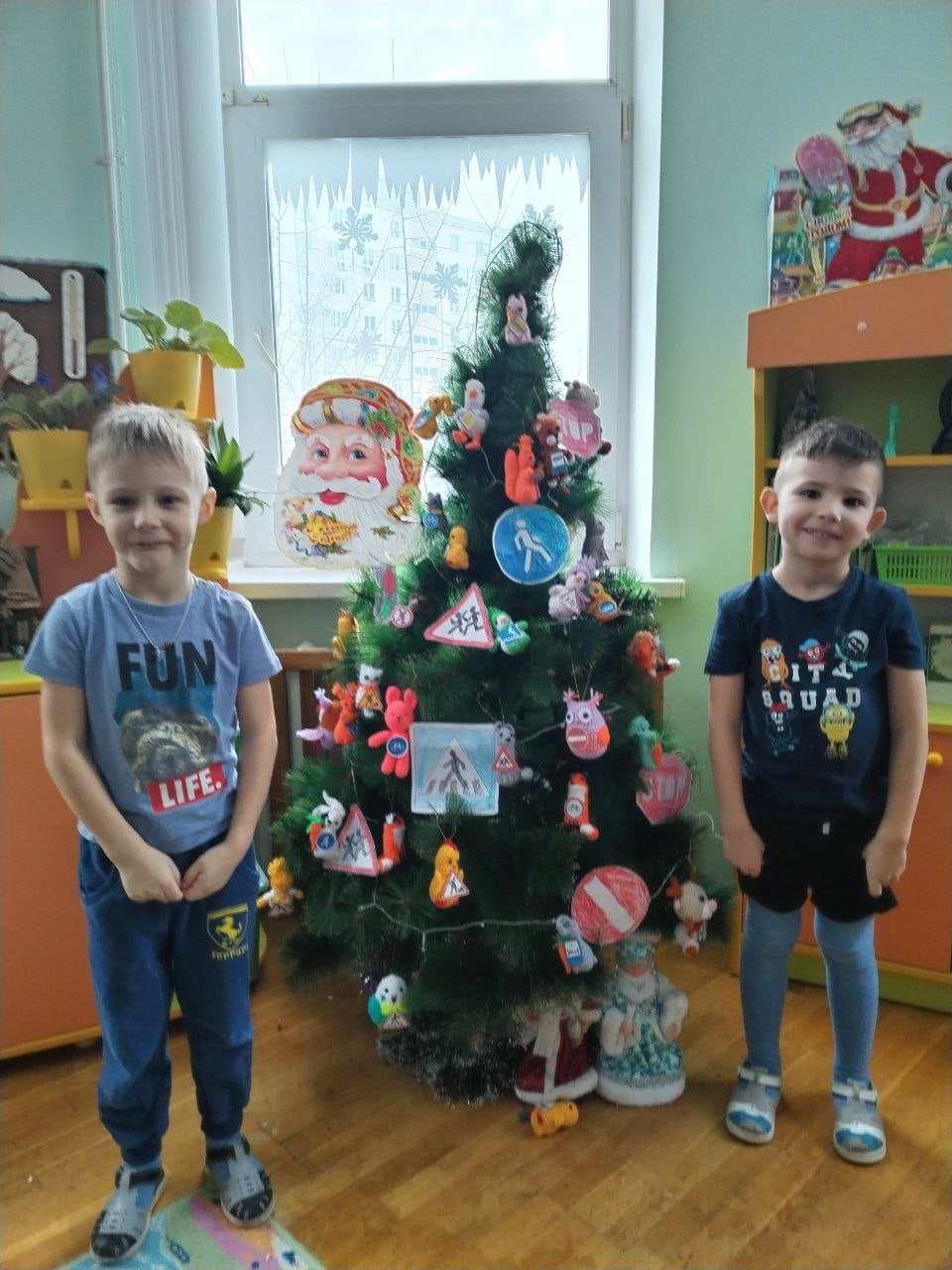 